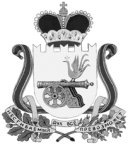 СОВЕТ ДЕПУТАТОВВЕЛИЖСКОГО ГОРОДСКОГО ПОСЕЛЕНИЯРЕШЕНИЕот  19 октября 2016 года  № 47     О   внесении изменений    в решение Совета депутатов Велижского городского поселения от 23.12.2015 г. № 33 «О бюджете муниципального образования Велижское городское поселение на 2016 год» в редакции решений от 16.03.2016 №12, от 22.06.2016 №30, от 29.07.2016 №36,  от 24.08.2016 №41 В целях обеспечения осуществления Администрацией муниципального образования «Велижский район» полномочий Администрации Велижского городского поселения по решению вопросов местного значения по исполнению бюджета в порядке, установленном пунктом 1 статьи 154 Бюджетного кодекса Российской Федерации Совет депутатов Велижского городского поселения РЕШИЛ: Внести в решение Совета депутатов Велижского городского поселения от 23.12.2015 № 33 «О бюджете муниципального образования Велижское городское поселение на 2016 год» в редакции решений от 16.03.2016 №12, от 22.06.2016 №30, от 29.07.2016 №36, от 24.08.2016 №41  следующие изменения: Пункт 1 статьи 1 изложить в следующей редакции:«1. Утвердить основные характеристики бюджета муниципального образования Велижское         городское поселение (далее по тексту – «местный бюджет») на 2016 год:      1) общий объем доходов местного бюджета в сумме 24 541,618 тыс. рублей, в том числе объем безвозмездных поступлений в сумме 10 739,456 тыс.  рублей, из которых объем получаемых межбюджетных трансфертов – 10 739,456 тыс. рублей;     2) общий объем расходов местного бюджета в суме 24 541,618 тыс. рублей.     2. В статье 10 цифру «1 046,151» заменить на цифру «1 346,151».     3. В статье 12 цифру «4 807,628» заменить на цифру «11 389,708».     4. В статье 13 цифру «8993,823» заменить на цифру «9293,823».     5. В пунктах 1 и 2 статьи 14 цифру «2 805,1» заменить на цифру «3 209,462».     6. В статье 21 цифру «18 311,9» заменить на цифру «24 541,618».     7. Приложение № 1 изложить в следующей редакции: Приложение 1к решению Совета депутатовВелижского городского поселения                                                                                                                                              от 23.12.2015 № 33 в редакции решений  от 16.03.2016 №12, от 22.06.2016 №30, от 29.07.2016 №36, от 24.08.2016 №41                  ИСТОЧНИКИ ФИНАНСИРОВАНИЯ ДЕФИЦИТА МЕСТНОГО БЮДЖЕТА НА 2016 ГОД                                                                                                                                                           тыс. руб.           8. В приложении 4 в строке:Цифру «13 397,8» заменить на цифру «13 802,162».           В строках:        Цифру «2 805,1» заменить на цифру «3 209,462».           9. В приложении  5 в строках:Цифру «4 914,1» заменить на цифру «10 739,456».В строках:Цифру «80,0» заменить на цифру «5 905,356».10. В приложении  6 в строках: Цифры «5 905,1» и «2 805,1» заменить соответственно на цифры «6 309,462» и «3 209,462».В строке:Цифру «11 654,439» заменить на цифру «17 479,795».В строке:Цифру «3 320,288» заменить на цифру «3 020,288».В строке:Цифру «1 820,288» заменить на цифру «2 020,288».В строках:Цифру «1 820,288» заменить на цифру «1263,564».           Добавить строки следующего содержания:В строках:Цифру «500,0» заменить на цифру «0». В строке:Цифру «2 350,0» заменить на цифру «8 175,356».          Добавить строки следующего содержания:В строке:Цифру «5 984,151» заменить на цифру «6 284,151». В строках:Цифру «5 904,151» заменить на цифру «6 204,151». В строках:Цифру «1 091,151» заменить на цифру «1 391,151».В строках:Цифру «1 046,151» заменить на цифру «1 346,151».  В строкеЦифру «18 311,9» заменить на цифру «24 541,618». 11. в приложении 7 в строке:Цифру «8 941,823» заменить на цифру «9 241,823». В строках:Цифру «5 904,151» заменить на цифру «6 204,151». В строках:Цифру «1 091,151» заменить на цифру «1 391,151».В строках:Цифру «1 046,151» заменить на цифру «1 346,151».  В строках:          Цифру «80,0» заменить на цифру «5 905,356».          В строке:         Цифру «1 820,288» заменить на цифру «2 020,288».         В строках:          Цифру «1 820,288» заменить на цифру «1 263,564».          Добавить строки следующего содержания:          В строках:           Цифру «2 805,1» заменить на цифру «3 209,462».          В строках:          Цифру «500,0» заменить на цифру «0».           12. В приложении  8   В строке:Цифру «17 615,4» заменить на цифру «23 845,118».В строках:Цифры «5 905,1» и «2 805,1» заменить соответственно на цифры «6 309,462» и «3 209,462».В строке: Цифру «11 654,439» заменить на цифру «17 479,795». В строке: Цифру «3 320,288» заменить на цифру «3 020,288». В строке:Цифру «1 820,288» заменить на цифру «2 020,288». В строках:Цифру «1 820,288» заменить на цифру «1 263,564».Добавить строки следующего содержания: В строках:Цифру «500,0» заменить на цифру «0». В строке:Цифру «2 350,0» заменить на цифру «8 175,356».Добавить строки следующего содержания:В строке:Цифру «5 984,151» заменить на цифру «6 284,151». В строках:Цифру «5 904,151» заменить на цифру «6 204,151». В строках:Цифру «1 091,151» заменить на цифру «1 391,151».В строках:Цифру «1 046,151» заменить на цифру «1 346,151».  В строкеЦифру «18 311,9» заменить на цифру «24 541,618».            13. В приложении  9 в строках:Цифру «8 941,823» заменить на цифру «9 241,823».В строкахЦифру «1 091,151» заменить на цифру «1 391,151».В строкахЦифру «1 046,151» заменить на цифру «1 346,151».В строках:Цифру «80,0» заменить на цифру «5 905,356».Дополнить строками следующего содержания:В строке:          Цифру «1 820,288» заменить на цифру «2 020,288».В строках:Цифру «1 820,288» заменить на цифру «1 263,564».Добавить строки следующего содержания:В строках:Цифру «2 805,1» заменить на цифру «3 209,462».В строках:Цифру «500,0» заменить на цифру «0».14. В приложении 10 в строках:Цифру «2 805,1» заменить на цифру «3 209,462».15. В приложении 11 в строках:Цифру «1 420,288» заменить на цифру «0».II. Настоящее решение вступает в силу с момента его подписания и подлежит опубликованию в газете «Велижская новь».КодНаименование кода, подгруппы, статьи, вида источника финансирования дефицитов бюджета, кода классификации операций сектора государственного управления, относящихся к источникам финансирования дефицитов бюджетов   Сумма12301 00 00 00 00 0000 000Источники внутреннего финансирования дефицитов бюджетов001 02 00 00 00 0000 000Кредиты кредитных организаций в валюте Российской Федерации001 02 00 00 00 0000 700Получение кредитов от кредитных организаций в валюте Российской Федерации001 02 00 00 13 0000 710Получение кредитов от кредитных организаций бюджетами городских поселений в валюте Российской Федерации001 02 00 00 00 0000 800Погашение кредитов, предоставленных кредитными организациями в валюте Российской Федерации001 02 00 00 13 0000 810Погашение бюджетами городских поселений кредитов от кредитных организаций в валюте Российской Федерации001 03 00 00 00 0000 000Бюджетные кредиты от других бюджетов бюджетной системы Российской Федерации001 03 01 00 00 0000 700Получение бюджетных кредитов от других бюджетов бюджетной системы Российской Федерации в валюте Российской Федерации001 03 01 00 13 0000 710Полученные кредитов от других бюджетов бюджетной системы Российской Федерации бюджетами городских поселений в валюте Российской Федерации001 03 01 00 00 0000 800Погашение бюджетных кредитов, полученных от других бюджетов бюджетной системы Российской Федерации в валюте Российской Федерации001 03 01 00 13 0000 810Погашение бюджетами городских поселений кредитов от других бюджетов бюджетной системы Российской Федерации в валюте Российской Федерации001 05 00 00 00 0000 000Изменение остатков средств на счетах по учету средств бюджета001 05 00 00 00 0000 500Увеличение остатков средств бюджетов-24 541,61801 05 02 00 00 0000 500Увеличение прочих остатков средств бюджетов-24 541,61801 05 02 01 00 0000 510Увеличение прочих остатков денежных средств бюджетов-24 541,61801 05 02 01 13 0000 510Увеличение прочих остатков денежных средств бюджетов городских поселений-24 541,618 01 05 00 00 00 0000 00Уменьшение остатков средств бюджетов24 541,61801 05 02 00 00 0000 600Уменьшение прочих остатков средств бюджетов24 541,61801 05 02 01 00 0000 610Уменьшение прочих остатков денежных средств бюджетов24 541,61801 05 02 01 13 0000 610Уменьшение прочих остатков денежных средств бюджетов городских поселений24 541,6181 00 00000 00 0000 000НАЛОГОВЫЕ И НЕНАЛОГОВЫЕ ДОХОДЫ13 397,81 03 00000 00 0000 000НАЛОГИ НА ТОВАРЫ (РАБОТЫ, УСЛУГИ), РЕАЛИЗУЕМЫЕ НА ТЕРРИТОРИИ РОССИЙСКОЙ ФЕДЕРАЦИИ2 805,11 03 02000 01 0000 110Акцизы по подакцизным товарам (продукции), производимым на территории Российской Федерации2 805,12 00 00000 00 0000 000БЕЗВОЗМЕЗДНЫЕ ПОСТУПЛЕНИЯ4 914,12 02 00000 00 0000 000Безвозмездные поступления от других бюджетов бюджетной системы Российской Федерации4 914,12 02 02000 00 0000 151Субсидии бюджетам бюджетной системы Российской Федерации (межбюджетные субсидии)80,02 02 02999 00 0000 151Прочие субсидии80,02 02 02999 13 0000 151Прочие субсидии бюджетам городских поселений80,0НАЦИОНАЛЬНАЯ ЭКОНОМИКА045 905,1Дорожное хозяйство04095 905,1Непрограммное мероприятие на ремонт объектов дорожного хозяйства040994 0 00 000002 805,1Межбюджетные трансферты бюджету муниципального района из бюджета поселения на содержание автомобильных дорог на территории муниципального образования «Велижский район» в соответствии с заключенным соглашением040994 0 00 П00012 805,1Межбюджетные трансферты040994 0 00 П00015002 805,1Иные межбюджетные трансферты040994 0 00 П00015402 805,1ЖИЛИЩНО-КОММУНАЛЬНОЕ ХОЗЯЙСТВО0511 654,439Жилищное хозяйство05013 320,288Непрограммные мероприятия по ремонту жилых домов муниципальной собственности050189 0 00 000001 820,288Расходы на мероприятия по ремонту жилых домов муниципальной собственности050189 1 00 000001 820,288Добровольный имущественный взнос Велижского городского поселения в некоммерческую организацию «Региональный фонд капитального ремонта многоквартирных домов Смоленской области»050189 1 00 650001 820,288Предоставление субсидий бюджетным, автономным учреждениям и иным некоммерческим организациям050189 1 00 650006001 820,288Субсидии некоммерческим организациям (за исключением государственных (муниципальных) учреждений)050189 1 00 650006301 820,288Расходы по ремонту жилых домов муниципальной собственности050189 2 00 00000756,724Расходы по ремонту жилых домов муниципальной собственности за счет средств местного бюджета050189 2 00 61000756,724Закупка товаров, работ и услуг для обеспечения государственных (муниципальных) нужд050189 2 00 61000200756,724Иные закупки товаров, работ и услуг для обеспечения государственных (муниципальных) нужд050189 2 00 61000240756,724Непрограммное мероприятие по ремонту жилых домов за счет средств бюджетов050198 0 00 00000500,0Расходы по ремонту жилых домов за счет средств бюджетов050198 1 00 00000500,0Обеспечение мероприятий по капитальному ремонту многоквартирных домов за счет средств бюджетов050198 1 00  96010500,0Предоставление субсидий бюджетным, автономным учреждениям и иным некоммерческим организациям050198 1 00  96010600500,0Субсидии некоммерческим организациям (за исключением государственных (муниципальных) учреждений)050198 1 00  96010630500,0Коммунальное хозяйство05022 350,0Средства резервного фонда Администрации Смоленской области050284 0 00 000005 825,356Расходы за счет средств резервного фонда Администрации Смоленской области050284 0 00 299905 825,356Закупка товаров, работ и услуг для обеспечения государственных (муниципальных) нужд050284 0 00 299902005 825,356Иные закупки товаров, работ и услуг для обеспечения государственных (муниципальных) нужд050284 0 00 299902405 825,356Благоустройство05035 984,151Муниципальная программа "Создание условий для обеспечения качественными услугами ЖКХ и благоустройство муниципального образования Велижское городское поселение на 2014 – 2016 годы»050305 0 00 000005904,151Подпрограмма «Благоустройство»050305 3 00 000005904,151Основное мероприятие «Прочие объекты благоустройства»050305 3 04 000001 091,151Расходы, связанные с выполнением прочих мероприятий по благоустройству и содержанию мест общего пользования050305 3 04 690001 091,151Иные бюджетные ассигнования050305 3 04 690008001 046,151Субсидии юридическим лицам (кроме некоммерческих организаций), индивидуальным предпринимателям, физическим лицам - производителям товаров, работ, услуг050305 3 04 690008101 046,151Итого расходов000000 0 00 0000000018 311,9Муниципальная программа "Создание условий для обеспечения качественными услугами ЖКХ и благоустройство муниципального образования Велижское городское поселение на 2014 – 2016 годы»05 0 00 000008941,823Подпрограмма «Благоустройство»05 3 00 000005904,151Основное мероприятие «Прочие объекты благоустройства»05 3 04 000001 091,151Расходы, связанные с выполнением прочих мероприятий по благоустройству и содержанию мест общего пользования05 3 04 690001 091,151Иные бюджетные ассигнования05 3 04 690008001 046,151Субсидии юридическим лицам (кроме некоммерческих организаций), индивидуальным предпринимателям, физическим лицам - производителям товаров, работ, услуг05 3 04 690008101 046,151Средства резервного фонда Администрации Смоленской области84 0 00 0000080,0Расходы за счет средств резервного фонда Администрации Смоленской области84 0 00 2999080,0Закупка товаров, работ и услуг для обеспечения государственных (муниципальных) нужд84 0 00 2999020080,0Иные закупки товаров, работ и услуг для обеспечения государственных (муниципальных) нужд84 0 00 2999024080,0Непрограммные мероприятия по ремонту жилых домов муниципальной собственности89 0 00 000001 820,288Расходы на мероприятия по ремонту жилых домов муниципальной собственности89 1 00 000001 820,288Добровольный имущественный взнос Велижского городского поселения в некоммерческую организацию «Региональный фонд капитального ремонта многоквартирных домов Смоленской области»89 1 00 650001 820,288Предоставление субсидий бюджетным, автономным учреждениям и иным некоммерческим организациям89 1 00 65000600 1 820,288Субсидии некоммерческим организациям (за исключением государственных (муниципальных) учреждений)89 1 00 650006301 820,288Расходы по ремонту жилых домов муниципальной собственности89 2 00 00000756,724Расходы по ремонту жилых домов муниципальной собственности за счет средств местного бюджета89 2 00 61000756,724Закупка товаров, работ и услуг для обеспечения государственных (муниципальных) нужд89 2 00 61000200756,724Иные закупки товаров, работ и услуг для обеспечения государственных (муниципальных) нужд89 2 00 61000240756,724Непрограммное мероприятие на ремонт объектов дорожного хозяйства94 0 00 000002 805,1Межбюджетные трансферты бюджету муниципального района из бюджета поселения на содержание автомобильных дорог на территории муниципального образования «Велижский район» в соответствии с заключенным соглашением94 0 00 П00012 805,1Межбюджетные трансферты94 0 00 П00015002 805,1Иные межбюджетные трансферты94 0 00 П00015402 805,1Непрограммное мероприятие по ремонту жилых домов за счет средств бюджетов98 0 00 00000500,0Расходы по ремонту жилых домов за счет средств бюджетов98 1 00 00000500,0Обеспечение мероприятий по капитальному ремонту многоквартирных домов за счет средств бюджетов98 1 00 96010500,0Предоставление субсидий бюджетным, автономным учреждениям и иным некоммерческим организациям98 1 00 96010600500,0Субсидии некоммерческим организациям (за исключением государственных (муниципальных) учреждений)98 1 00 96010630500,0Администрация муниципального образования «Велижский район»90117 615,4НАЦИОНАЛЬНАЯ ЭКОНОМИКА901045 905,1Дорожное хозяйство90104095 905,1Непрограммное мероприятие на ремонт объектов дорожного хозяйства901040994 0 00 000002 805,1Межбюджетные трансферты бюджету муниципального района из бюджета поселения на содержание автомобильных дорог на территории муниципального образования «Велижский район» в соответствии с заключенным соглашением901040994 0 00 П00012 805,1Межбюджетные трансферты901040994 0 00 П00015002 805,1Иные межбюджетные трансферты901040994 0 00 П00015402 805,1ЖИЛИЩНО-КОММУНАЛЬНОЕ ХОЗЯЙСТВО9010511 654,439Жилищное хозяйство90105013 320,288Непрограммные мероприятия по ремонту жилых домов муниципальной собственности901050189 0 00 000001 820,288Расходы на мероприятия по ремонту жилых домов муниципальной собственности901050189 1 00 000001 820,288Добровольный имущественный взнос Велижского городского поселения в некоммерческую организацию «Региональный фонд капитального ремонта многоквартирных домов Смоленской области»901050189 1 00 650001 820,288Предоставление субсидий бюджетным, автономным учреждениям и иным некоммерческим организациям901050189 1 00 650006001 820,288Субсидии некоммерческим организациям (за исключением государственных (муниципальных) учреждений)901050189 1 00 650006301 820,288Расходы по ремонту жилых домов муниципальной собственности901050189 2 00 00000756,724Расходы по ремонту жилых домов муниципальной собственности за счет средств местного бюджета901050189 2 00 61000756,724Закупка товаров, работ и услуг для обеспечения государственных (муниципальных) нужд901050189 2 00 61000200756,724Иные закупки товаров, работ и услуг для обеспечения государственных (муниципальных) нужд901050189 2 00 61000240756,724Непрограммное мероприятие по ремонту жилых домов за счет средств бюджетов901050198 0 00 00000500,0Расходы по ремонту жилых домов за счет средств бюджетов901050198 1 00 00000500,0Обеспечение мероприятий по капитальному ремонту многоквартирных домов за счет средств бюджетов901050198 1 00  96010500,0Предоставление субсидий бюджетным, автономным учреждениям и иным некоммерческим организациям901050198 1 00  96010600500,0Коммунальное хозяйство90105022 350,0Средства резервного фонда Администрации Смоленской области901050284 0 00 000005 825,356Расходы за счет средств резервного фонда Администрации Смоленской области901050284 0 00 299905 825,356Закупка товаров, работ и услуг для обеспечения государственных (муниципальных) нужд901050284 0 00 299902005 825,356Иные закупки товаров, работ и услуг для обеспечения государственных (муниципальных) нужд901050284 0 00 299902405 825,356Благоустройство90105035 984,151Муниципальная программа "Создание условий для обеспечения качественными услугами ЖКХ и благоустройство муниципального образования Велижское городское поселение на 2014 – 2016 годы»901050305 0 00 000005904,151Подпрограмма «Благоустройство»901050305 3 00 000005904,151Основное мероприятие «Прочие объекты благоустройства»901050305 3 04 000001 091,151Расходы, связанные с выполнением прочих мероприятий по благоустройству и содержанию мест общего пользования901050305 3 04 690001 091,151Иные бюджетные ассигнования901050305 3 04 690008001 046,151Субсидии юридическим лицам (кроме некоммерческих организаций), индивидуальным предпринимателям, физическим лицам - производителям товаров, работ, услуг901050305 3 04 690008101 046,151Итого расходов901000000 0 00 0000000018 311,9Муниципальная программа "Создание условий для обеспечения качественными услугами ЖКХ и благоустройство муниципального образования Велижское городское поселение на 2014 – 2016 годы»05 0 00 000008 941,823Основное мероприятие «Прочие объекты благоустройства»05 3 04 000001 091,151Расходы, связанные с выполнением прочих мероприятий по благоустройству и содержанию мест общего пользования05 3 04 690001 091,151Администрация муниципального образования «Велижский район»05 3 04 690009011 091,151ЖИЛИЩНО-КОММУНАЛЬНОЕ ХОЗЯЙСТВО05 3 04 69000901051 091,151Благоустройство05 3 04 6900090105031 091,151Иные бюджетные ассигнования05 3 04 6900090105038001 046,151Субсидии юридическим лицам (кроме некоммерческих организаций), индивидуальным предпринимателям, физическим лицам - производителям товаров, работ, услуг05 3 04 6900090105038101 046,151Средства резервного фонда Администрации Смоленской области84 0 00 0000080,0Расходы за счет средств резервного фонда Администрации Смоленской области84 0 00 2999080,0Администрация муниципального образования «Велижский район»84 0 00 2999090180,0ЖИЛИЩНО-КОММУНАЛЬНОЕ ХОЗЯЙСТВО84 0 00 299909010580,0Коммунальное хозяйство84 0 00 2999090105025 825,356Закупка товаров, работ и услуг для обеспечения государственных (муниципальных) нужд84 0 00 2999090105022005 825,356Иные закупки товаров, работ и услуг для обеспечения государственных (муниципальных) нужд84 0 00 2999090105022405 825,356Непрограммные мероприятия по ремонту жилых домов муниципальной собственности89 0 00 000001 820,288Расходы на мероприятия по ремонту жилых домов муниципальной собственности89 1 00 000001 820,288Добровольный имущественный взнос Велижского городского поселения в некоммерческую организацию «Региональный фонд капитального ремонта многоквартирных домов Смоленской области»89 1 00 650001 820,288Администрация муниципального образования «Велижский район»89 1 00 650009011 820,288 ЖИЛИЩНО-КОММУНАЛЬНОЕ ХОЗЯЙСТВО89 1 00 65000901051 820,288Жилищное хозяйство89 1 00 6500090105 011 820,288Предоставление субсидий бюджетным, автономным учреждениям и иным некоммерческим организациям89 1 00 6500090105016001 820,288Субсидии некоммерческим организациям (за исключением государственных (муниципальных) учреждений)89 1 00 6500090105016301 820,288Расходы по ремонту жилых домов муниципальной собственности89 2 00 00000756,724Расходы по ремонту жилых домов муниципальной собственности за счет средств местного бюджета89 2 00 61000756,724Администрация муниципального образования «Велижский район»89 2 00 61000901756,724 ЖИЛИЩНО-КОММУНАЛЬНОЕ ХОЗЯЙСТВО89 2 00 6100090105756,724Жилищное хозяйство89 2 00 610009010501756,724Закупка товаров, работ и услуг для обеспечения государственных (муниципальных) нужд89 2 00 610009010501200756,724Иные закупки товаров, работ и услуг для обеспечения государственных (муниципальных) нужд89 2 00 610009010501240756,724Непрограммное мероприятие на ремонт объектов дорожного хозяйства94 0 00 000002 805,1Межбюджетные трансферты бюджету муниципального района из бюджета поселения на содержание автомобильных дорог на территории муниципального образования «Велижский район» в соответствии с заключенным соглашением94 0 00 П00012 805,1Администрация муниципального образования «Велижский район»94 0 00 П00019012 805,1НАЦИОНАЛЬНАЯ ЭКОНОМИКА94 0 00 П0001901042 805,1Дорожное хозяйство94 0 00 П000190104092 805,1Межбюджетные трансферты94 0 00 П000190104095002 805,1Иные межбюджетные трансферты94 0 00 П000190104095402 805,1Непрограммное мероприятие по ремонту жилых домов за счет средств бюджетов98 0 00 00000500,00Расходы по ремонту жилых домов за счет средств бюджетов98 1 00 00000500,00Обеспечение мероприятий по капитальному ремонту многоквартирных домов за счет средств бюджетов98 1 00  96010500,00Администрация муниципального образования «Велижский район»98 1 00  96010901500,00ЖИЛИЩНО-КОММУНАЛЬНОЕ ХОЗЯЙСТВО98 1 00  9601090105500,00Жилищное хозяйство98 1 00  960109010501500,00Предоставление субсидий бюджетным, автономным учреждениям и иным некоммерческим организациям98 1 00  960109010501600500,00Субсидии некоммерческим организациям (за исключением государственных (муниципальных) учреждений)98 1 00  960109010501630500,001 00 00000 00 0000 000НАЛОГОВЫЕ И НЕНАЛОГОВЫЕ ДОХОДЫ2 805,11 03 00000 00 0000 000Налоги и товары (Работы и услуги) реализуемые на территории Российской Федерации2 805,11 03 02000 01 0000 110Акцизы по подакцизным товарам (продукции), производимым на территории Российской Федерации2 805,11Бюджетные кредиты, полученные местным бюджетом от областного бюджета01 420,2882Кредиты, полученные местным бюджетом от кредитных организаций1 420,2880Итого1 420,2881 420,288Глава муниципального образования Велижское городское поселениеОпубликовано в газете «Велижская новь» от 17.11.2016 № 92-93К.А. Авсеенок